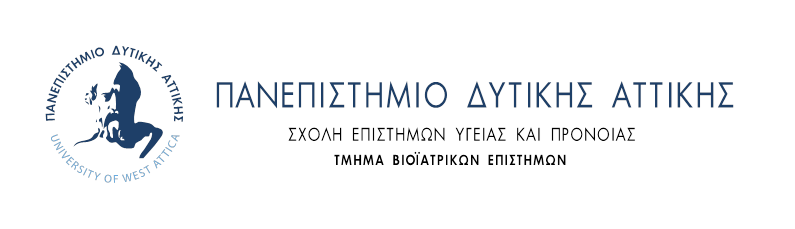 Αρ. Πρωτ: …………………Ημερομηνία: …………………….ΑΙΤΗΣΗ ΒΕΛΤΙΩΣΗΣ ΒΑΘΜΟΛΟΓΙΑΣ ΕΠΩΝΥΜΟ: …………………………………..	Παρακαλώ όπως δεχτείτε την αίτησήΟΝΟΜΑ: ……………………………………..	μου για βελτίωση βαθμού στα μαθήματα,ΠΑΤΡΩΝΥΜΟ: ………………………………	1) …………………………………………………………….Α.Μ.: ………………………………………….	2) ……………………………………………………………ΚΑΤΕΥΘΥΝΣΗ: ………………………………….		      3) …………………………………………………………….ΕΞΑΜΗΝΟ::……………………………………..		στα οποία εξετάσθηκα επιτυχώς με βαθμόΔ/ΝΣΗ ΚΑΤΟΙΚΙΑΣ: ………………………...		       1) ………………………………..………………………………………………………		       2) …………………………………ΤΗΛ/ΝΑ: ……………………………………….		       3) …………………………………Ε-ΜΑΙL: ………………………………………		       κατά το εαρινό εξάμηνο του ακαδημαϊκού						        έτους 20……….. Ο/Η Αιτών/ουσα ……..………………… (Υπογραφή)